Министерство образования и науки КузбассаГосударственное профессиональное образовательное учреждение «Новокузнецкий техникум строительных технологий и сферы обслуживания»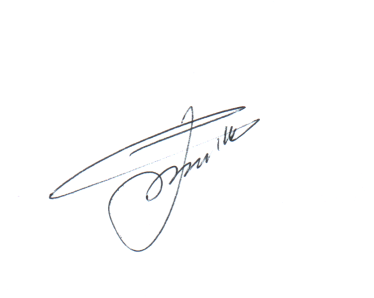 УТВЕРЖДАЮ:								Директор ГПОУ НТСТиСО								_____________ С.В. Топорков								«01»     09     	2020г.Программа подготовки специалистов среднего звенаСпециальность: 21.02.05 Земельно-имущественные отношения2019г.Программа подготовки специалистов среднего звена разработана на основе Федерального государственного образовательного стандарта (далее – ФГОС) по специальности 21.02.05 Земельно-имущественные отношенияОрганизация-разработчик: ГПОУ «Новокузнецкий техникум строительных технологий и сферы обслуживания»Программа рассмотрена и одобрена на заседании методического совета "01"   09    2020 г., протокол  1 ППССЗ согласована с социальными партнерами ООО «Деловой партнер».Содержание1. Общие положения1.1. Аннотация ППССЗПрограмма подготовки специалистов среднего звена (ППССЗ) среднего профессионального образования базовой подготовки по специальности 21.02.05 «Земельно-имущественные отношения» представляет собой совокупность документов, разработанных и утвержденных техникумом с учетом требований регионального рынка труда на основе ФГОС СПО по специальности «Земельно-имущественные отношения», утвержденного приказом Министерства образования и науки Российской Федерации №486 от «12» мая 2014 года.ППССЗ регламентирует цель, ожидаемые результаты, содержание, условия организации образовательного процесса, оценку качества подготовки выпускника по данной специальности и включает в себя учебный план, программы учебных дисциплин, профессиональных модулей, учебной, производственной и преддипломной практики и другие методические материалы, обеспечивающие качественную подготовку студентов.ППССЗ ежегодно пересматривается и обновляется в части содержания учебных планов, состава и содержания программ учебных дисциплин, профессиональных модулей, программ учебной, производственной, преддипломной практик, методических материалов.ППССЗ реализуется в совместной образовательной, научной, производственной, общественной и иной деятельности студентов и работников техникума.1.2. Нормативные документы для разработки ППССЗ•	Федеральный закон N 273-ФЗ «Об образовании в Российской Федерации» от 29.12.2012•	Федеральный государственный образовательный стандарт среднего профессионального образования по специальности 21.02.05 Земельно-имущественные отношения (Приложение 1);•	Приказ Министерства образования и науки Российской Федерации (Минобрнауки России) от 14 июня 2013 г. N 464 «Об утверждении Порядка организации и осуществления образовательной деятельности по образовательным программам среднего профессионального образования»;•	Приказ Минобрнауки России от 18 апреля 2013г. № 291 «Об утверждении Положения о практике обучающихся, осваивающих основные профессиональные образовательные программы среднего профессионального образования, утвержденное Приказом Минобрнауки России от 18 апреля 2013г. № 291;Приказ Минобрнауки России от 16 августа 2013г № 968 «Об утверждении Порядка проведения государственной итоговой аттестации по образовательным программам среднего профессионального образования»;Приказ Минобрнауки России от 17.11.2017г. № 1138 «О внесении изменений в Порядок проведения государственной итоговой аттестации по образовательным программам среднего профессионального образования, утвержденный приказом Министерства образования и науки РФ от 16.08.2013 № 968»;•	Рекомендации Министерства образования и науки Российской Федерации (Минобрнауки России) от 19.12.2014г. N 06-1225 по организации получения среднего общего образования в пределах освоения образовательных программ среднего профессионального образования на базе основного общего образования с учетом требований федеральных государственных образовательных стандартов и получаемой профессии или специальности среднего профессионального образования;•	Устав ГПОУ НТСтиСО;•	Локальные акты ГПОУ НТСТиСО.1.3. Общая характеристика ППССЗ1.3.1. Цель ППССЗППССЗ имеет целью развитие у студентов личностных качеств, а также формирование общих и профессиональных компетенций в соответствии с требованиями ФГОС СПО по данной специальности. Выпускник техникума в результате освоения ППССЗ по специальности 21.02.05 Земельно-имущественные отношения будет профессионально готов к следующим видам деятельности: управление земельно-имущественным комплексом, осуществление кадастровых отношений, картографо-геодезическое сопровождение земельно-имущественных отношений, определение стоимости недвижимого имущества.Программа подготовки специалистов среднего звена ориентирована на реализацию следующих принципов:•	приоритет практико-ориентированных знаний выпускника;•	формирование потребности к постоянному развитию в профессиональной сфере, в том числе и к продолжению образования;•	формирование готовности принимать решения и профессионально действовать в нестандартных ситуациях.1.3.2. Срок освоения ППССЗНормативные сроки освоения программы подготовки специалистов среднего звена базовой подготовки по специальности при очной форме получения образования и присваиваемая квалификация приводятся в таблице 1.Таблица 11.3.3. Трудоемкость ППССЗ Таблица 2(с учетом получения среднего общего образования)Таблица 31.3.4. Требования к поступающим в ОУ на данную ППССЗАбитуриент должен представить следующие документы: оригинал или ксерокопию документов, удостоверяющих его личность, гражданство; оригинал или ксерокопию документа государственного образца об образовании. 2. Характеристика профессиональной деятельности выпускника2.1. Область профессиональной деятельностиОбласть профессиональной деятельности выпускников: управление земельно-имущественным комплексом; осуществление кадастровых отношений; картографо-геодезическое сопровождение земельно-имущественных отношений; определение стоимости недвижимого имущества.2.2. Объекты профессиональной деятельностиОбъектами профессиональной деятельности выпускников являются: земельно-имущественный комплекс;процесс кадастровых отношений;технология картографо-геодезического сопровождения земельно-имущественных отношений;технология определения стоимости недвижимого имущества.3. Требования к результатам освоения ППССЗ3.1. Общие компетенцииСпециалист по земельно-имущественным отношениям должен обладать общими компетенциями, включающими в себя способность:Таблица 43.2. Виды профессиональной деятельности и профессиональные компетенцииСпециалист по земельно-имущественным отношениям должен обладать профессиональными компетенциями, соответствующими основным видам профессиональной деятельности: Таблица 54. Документы, регламентирующие содержание и организацию  образовательного процесса при реализации ППССЗ4.1. Календарный учебный график	В календарном учебном графике указывается последовательность реализации ППССЗ по специальности 21.02.05 Земельно-имущественные отношения, включая теоретическое обучение, практики, промежуточную и государственную итоговую аттестации, каникулы. Календарный учебный график приведен в Приложении 2.4.2. Учебный план	Учебный план определяет следующие характеристики ППССЗ по специальности: объемные параметры учебной нагрузки в целом, по годам обучения и по семестрам;  перечень учебных дисциплин, профессиональных модулей и их составных элементов (междисциплинарных курсов, учебной и производственной практик);последовательность изучения учебных дисциплин и профессиональных модулей;распределение по годам обучения и семестрам различных форм промежуточной аттестации по учебным дисциплинам, профессиональным модулям (и их составляющим междисциплинарным курсам, учебной и производственной практике);объемы учебной нагрузки по видам учебных занятий, по учебным дисциплинам, профессиональным модулям и их составляющим;сроки прохождения и продолжительность преддипломной практики; формы государственной (итоговой) аттестации, объемы времени, отведенные на подготовку и защиту выпускной квалификационной работы;объем каникул по годам обучения.Обязательная часть ППССЗ по учебным циклам составляет 69,5% от общего объема времени, отведенного на их освоение. Вариативная часть (30,5%) в объеме 972 часа распределена между дисциплинами для углубления и расширения содержания программ, а также использована для введения дополнительных дисциплин и МДК с целью формирования дополнительных знаний и умений, освоения современных технологий в области земельно-имущественных отношений. Освоение содержания вариативной части ППССЗ позволит выработать у обучающихся готовность быстро и рационально решать профессиональные задачи, в том числе за счет усиления теоретической подготовки и увеличения объема практических занятий.Учебный план представлен в Приложении 3.4.3. Программы учебных дисциплинПрограммы учебных дисциплин разработаны в соответствии с Положением об организации деятельности педагогов по составлению, согласованию и утверждению программ, рассмотрены и одобрены цикловыми методическими комиссиями, утверждены заместителем директора по УПР (Приложение 4).Рабочие программы дисциплинТаблица 74.4. Программы профессиональных модулейПрограммы профессиональных модулей разработаны в соответствии с Положением по разработке программ профессиональных модулей рассмотрены и одобрены цикловыми методическими комиссиями, утверждены заместителем директора по УПР, согласованы с работодателями (Приложение 5).Рабочие программы профессиональных модулейТаблица 84.5. Программы учебной, производственной, преддипломной практик Программы учебной, производственной, преддипломной практик разработаны на основе Положения о практике обучающихся, осваивающих ОПОП СПО (Приложение 6), рассмотрены и одобрены цикловыми методическими комиссиями, утверждены заместителем директора по УПР, согласованы с работодателями.5. Ресурсное обеспечение ППССЗ 5.1.	Кадровое обеспечениеРеализация ППССЗ обеспечивается научно-педагогическими кадрами техникума, имеющими высшее профессиональное образование, соответствующее профилю преподаваемой дисциплины, ПМ, и систематически занимающимися научно-методической деятельностью.Опыт деятельности в организациях соответствующей профессиональной сферы является обязательным для преподавателей, отвечающих за освоение обучающимся профессионального учебного цикла. Преподаватели получают дополнительное профессиональное образование по программам повышения квалификации, в том числе в форме стажировки в профильных организациях не реже 1 раза в 3 года.5.2. Учебно-методическое и информационное обеспечение	ППССЗ обеспечивается учебно-методической документацией по всем дисциплинам, междисциплинарным курсам и профессиональным модулям ППССЗ.При реализации образовательной программы могут использоваться дистанционные образовательные технологии и электронное обучение.  При этом обеспечивается доступ обучающихся через сайт техникума (www.ntstiso.ru) к системе дистанционного обучения Moodle, включающей в себя электронные информационные и образовательные ресурсы.Реализация ППССЗ обеспечивается доступом каждого обучающегося к базам данных и библиотечным фондам, формируемым по полному перечню дисциплин (модулей) ППССЗ. Во время самостоятельной подготовки обучающиеся обеспечены доступом к информационно-телекоммуникационной сети «Интернет», к системе дистанционного обучения Moodle (через сайт ГПОУ НТСТиСО – www.ntstiso.ru).Каждый обучающийся обеспечен не менее чем одним учебным печатным и/или электронным изданием по каждой дисциплине профессионального учебного цикла и одним учебно-методическим печатным и/или электронным изданием по каждому междисциплинарному курсу (включая электронные библиотечные системы).Библиотечный фонд укомплектован печатными и/или электронными изданиями основной и дополнительной учебной литературы по дисциплинам всех учебных циклов, изданной за последние 5 лет.Библиотечный фонд, помимо учебной литературы, должен включать официальные, справочно-библиографические и периодические издания в расчете 1-2 экземпляра на каждые 100 обучающихся.Каждому обучающемуся обеспечен доступ к комплектам библиотечного фонда, состоящим не менее чем из 3 наименований российских журналов.Образовательная организация предоставляет обучающимся возможность оперативного обмена информацией с российскими образовательными организациями и доступ к современным профессиональным базам данных и информационным ресурсам сети Интернет.5.3.	Материально-техническое обеспечение реализации ППССЗРеализация ППССЗ предполагает наличие учебных кабинетов: общеобразовательной подготовки - русского языка; литературы; иностранного языка; истории; обществознания; ОБЖ; математики; информатики; физики и астрономии; компьютерной графики; профессиональной подготовки -  гуманитарных и социально-экономических дисциплин; иностранного языка; математики; информационных технологий в профессиональной деятельности; экономики организации; статистики; бухгалтерского учета, налогообложения и аудита; документационного обеспечения управления; правового обеспечения профессиональной деятельности; менеджмента; маркетинга; финансов, денежного обращения и кредита; безопасности жизнедеятельности; междисциплинарных курсов.Лаборатории: компьютеризации профессиональной деятельности; геодезии, учебный геодезический полигон.Спортивный комплекс: спортивный зал; открытый стадион; стрелковый тир.Залы: библиотека; читальный зал с выходом в сеть Интернет; актовый зал.5.4.	Фонды оценочных средствДля аттестации студентов на соответствие их персональных достижений поэтапным требованиям соответствующей ППССЗ (текущая и промежуточная аттестация) создаются фонды оценочных средств, позволяющие оценить знания, умения и освоенные компетенции. Фонды оценочных средств для промежуточной аттестации разрабатываются и утверждаются техникумом самостоятельно, а для государственной итоговой аттестации - разрабатываются и утверждаются техникумом после предварительного положительного заключения работодателей.В соответствии с требованиями ФГОС конкретные формы и процедуры текущего контроля знаний, промежуточной аттестации по каждой дисциплине и профессиональному модулю доводятся до сведения студентов в течение первых двух месяцев от начала обучения.В условиях реализации образовательной программы с применением дистанционных образовательных технологий (далее – ДОТ) и электронного обучения (далее – ЭО) текущий контроль и промежуточная аттестация обучающихся также может осуществляться с применением ДОТ и ЭО.Проведение текущего контроля и промежуточной аттестации допускается осуществлять в асинхронном режиме через ресурсы системы дистанционного обучения и в реальном режиме времени с применением средств видеоконференцсвязи (Zoom, Skype и другие).В условиях дистанционного обучения защита выпускных квалификационных работ осуществляется с использованием средств информационно-телекоммуникационной сети «Интернет» в режиме on-line (реального времени), с обязательной фиксацией (видеозапись) с целью контроля ее проведения, а также для использования в работе апелляционной комиссии, в случае возникновения спорных вопросов.Фонды оценочных средств, включают контрольные работы, практические и лабораторные работы, материалы зачетов, дифференцированных зачетов и экзаменов, примерную тематику курсовых работ, рефератов и т.п., а также иные формы контроля, позволяющие оценить знания, умения и освоенные компетенции. Материалы текущей и промежуточной аттестации студентов максимально приближены к условиям их будущей профессиональной деятельности. Организация текущего контроля осуществляется в соответствии с программами учебных дисциплин и профессиональных модулей; организация промежуточной и государственной итоговой аттестации - в соответствии с учебными планами.Контроль знаний студентов проводится по следующей схеме: 	текущий контроль знаний в течение семестра;	 промежуточная аттестация в форме зачетов, дифференцированных зачетов и экзаменов, в том числе комплексных (в соответствии с учебным планом);	 государственная (итоговая) аттестация.1.Общие положенияОбщие положения41.1.Аннотация ППССЗ41.2.Нормативные документы для разработки ППССЗ 41.3.Общая характеристика ППССЗ51.3.1. Цель ППССЗ51.3.2. Срок освоения ППССЗ51.3.3. Трудоемкость ППССЗ61.3.4. Требования к поступающим в ОУ на данную ППССЗ72.Характеристика профессиональной деятельности выпускника72.1.Область профессиональной деятельности72.2.Объекты профессиональной деятельности73.Требования к результатам освоения ППССЗ73.1.Общие компетенции 73.2.Виды профессиональной деятельности и профессиональные компетенции84.Документы, регламентирующие содержание и организацию образовательного процесса94.1.Календарный учебный график94.2Учебный план94.3.Программы учебных дисциплин114.4.Программы профессиональных модулей124.5.Программы учебной, производственной, преддипломной практик 125.Ресурсное обеспечение ППССЗ135.1.Кадровое обеспечение135.2.Учебно-методическое и информационное обеспечение135.3.Материально-техническое обеспечение  реализации ППССЗ.145.4.Фонды оценочных средств146.Приложения1.Календарный учебный график2.Учебный план3.Программы учебных дисциплин4.Программы профессиональных модулей5.Программы учебной, производственной, преддипломной практикОбразовательная база приемаНаименование квалификации базовой подготовкиНормативный срок освоения ППССЗ базовой подготовки при очной форме получения образованияна базе основного общего образованияСпециалист по земельно-имущественным отношениям2 года 10 месяцевна базе среднего общего образованияСпециалист по земельно-имущественным отношениям1 год 10 месяцевУчебные циклыЧисло недельКоличество часовАудиторная нагрузка592124Самостоятельная работа 591062Учебная практика5180Производственная практика (по профилю специальности) 5180Производственная практика (преддипломная)4144Промежуточная аттестация3Государственная итоговая аттестация6Каникулярное время13Итого:95Учебные циклыЧисло недельКоличество часовАудиторная нагрузка983528Самостоятельная работа 981087Учебная практика5180Производственная практика (по профилю специальности) 5180Производственная практика (преддипломная)4144Промежуточная аттестация5Государственная итоговая аттестация6Каникулярное время24Итого:147Код  компетенцииСодержаниеОК 1Понимать сущность и социальную значимость своей будущей профессии, проявлять к ней устойчивый интересОК 2Анализировать социально-экономические и политические проблемы и процессы, использовать методы гуманитарно-социологических наук в различных видах профессиональной и социальной деятельности.ОК 3Организовывать собственную деятельность, выбирать типовые методы и способы выполнения профессиональных задач, оценивать их эффективность и качество.ОК 4Решать проблемы, оценивать риски и принимать решения в нестандартных ситуациях.ОК 5Осуществлять поиск, анализ и оценку информации, необходимой для постановки и решения профессиональных задач, профессионального и личностного развития.ОК 6Работать в коллективе и команде, обеспечивать ее сплочение, эффективно общаться с коллегами, руководством, потребителями.ОК 7Самостоятельно определять задачи профессионального и личностного развития, заниматься самообразованием, осознанно планировать повышение квалификации.ОК 8Быть готовым к смене технологий в профессиональной деятельности.ОК 9Уважительно и бережно относиться к историческому наследию и культурным традициям, толерантно воспринимать социальные и культурные традиции.ОК 10Соблюдать правила техники безопасности, нести ответственность за организацию мероприятий по обеспечению безопасности труда.Вид профессиональной деятельностиКод  компетенцииНаименование  профессиональных компетенцийУправление земельно-имущественным комплексом.ПК 1.1.Составлять земельный баланс района.Управление земельно-имущественным комплексом.ПК 1.2.Подготавливать документацию, необходимую для принятия управленческих решений по эксплуатации и развитию территорий.Управление земельно-имущественным комплексом.ПК 1.3.Готовить предложения по определению экономической эффективности использования имеющегося недвижимого имущества.Управление земельно-имущественным комплексом.ПК 1.4.Участвовать в проектировании и анализе социально-экономического развития территорииУправление земельно-имущественным комплексом.ПК 1.5.Осуществлять мониторинг земель территории.Осуществление кадастровых отношений.ПК 2.1.Выполнять комплекс кадастровых процедур.Осуществление кадастровых отношений.ПК 2.2.Определять кадастровую стоимость земель.Осуществление кадастровых отношений.ПК 2.3.Выполнять кадастровую съемку.Осуществление кадастровых отношений.ПК 2.4.Осуществлять кадастровый и технический учет объектов недвижимости.Осуществление кадастровых отношений.ПК 2.5.Формировать кадастровое дело.Картографо-геодезическое сопровождение земельно-имущественных отношений.ПК 3.1.Выполнять работы по картографо-геодезическому обеспечению территорий, создавать графические материалы.Картографо-геодезическое сопровождение земельно-имущественных отношений.ПК 3.2.Использовать государственные геодезические сети и иные сети для производства картографо-геодезических работ.Картографо-геодезическое сопровождение земельно-имущественных отношений.ПК 3.3.Использовать в практической деятельности геоинформационные системы.Картографо-геодезическое сопровождение земельно-имущественных отношений.ПК 3.4.Определять координаты границ земельных участков и вычислять их площади.Картографо-геодезическое сопровождение земельно-имущественных отношений.ПК 3.5.Выполнять поверку и юстировку геодезических приборов и инструментов.Определение стоимости недвижимого имущества.ПК 4.1.Осуществлять сбор и обработку необходимой и достаточной информации об объекте оценки и аналогичных объектах.Определение стоимости недвижимого имущества.ПК 4.3.Обобщать результаты, полученные подходами, и давать обоснованное заключение об итоговой величине стоимости объекта оценки.Определение стоимости недвижимого имущества.ПК 4.4.Рассчитывать сметную стоимость зданий и сооружений в соответствии с действующими нормативами и применяемыми методиками.Определение стоимости недвижимого имущества.ПК 4.5.Классифицировать здания и сооружения в соответствии с принятой типологией.Определение стоимости недвижимого имущества.ПК 4.6.Оформлять оценочную документацию в соответствии с требованиями нормативных актов, регулирующих правоотношения в этой области.Определение стоимости недвижимого имущества.ДПК 4.7.Организовывать свою деятельность как индивидуального предпринимателя (кадастрового инженера) или коллектива организации в соответствии с вышеприведенными видами деятельности.Определение стоимости недвижимого имущества.ДПК 4.8.Планировать предпринимательскую деятельность и отчитываться за нее.Определение стоимости недвижимого имущества.ДПК 4.9. Устанавливать партнерские связи, заключать хозяйственные договора.Определение стоимости недвижимого имущества.ДПК 4.10Обеспечивать получение прибыли от хозяйственной деятельностиИндексНаименование дисциплины, МДККоличество часовДобавлено на учебные дисциплины  инвариантной части образовательной программыДобавлено на учебные дисциплины  инвариантной части образовательной программыДобавлено на учебные дисциплины  инвариантной части образовательной программыЕН.02Информационные технологии в профессиональной деятельности60ОП.01Основы экономической теории30ОП.02Экономика организации50ОП.03Статистика58ОП.04Основы менеджмента и маркетинга50ОП.05Документационное обеспечение управления50ОП.06Правовое обеспечение профессиональной деятельности56ОП.07Бухгалтерский учет и налогообложение82ОП.09Экономический анализ802. Введены дополнительные учебные дисциплины  и МДК2. Введены дополнительные учебные дисциплины  и МДК2. Введены дополнительные учебные дисциплины  и МДКЕН.04География60ОГСЭ.05Деловое общение60ОГСЭ.06Культура речи78ОП.11Землеустройство120МДК.04.02Предпринимательская деятельность в сфере земельно-имущественных отношений138Всего:972Индекс дисциплиныв соответствиис учебным планомНаименование дисциплин12ОУД.01Русский языкОУД.02ЛитератураОУД.03Иностранный языкОУД(У).04МатематикаОУД.05ИсторияОУД.06Физическая культураОУД.07Основы безопасности жизнедеятельностиОУД.08АстрономияОУДВ(У).01ФизикаОУДВ(У).02ИнформатикаОУДВ.03ОбществознаниеОУДВ.04Родная литератураДУД.01Черчение/Компьютерная графикаДУД.02Основы проектной деятельности/ Исследовательская деятельностьОГСЭ. 01Основы философииОГСЭ. 02ИсторияОГСЭ. 03Иностранный языкОГСЭ. 04Физическая культура ОГСЭ. 05Деловое общениеОГСЭ. 06Культура речиЕН.01МатематикаЕН.02Информационные технологии в профессиональной деятельностиЕН.03Экологические основы природопользованияЕН.04ГеографияОП.01Основы экономической теорииОП.02Экономика организацииОП.03СтатистикаОП.04Основы менеджмента и маркетингаОП.05Документационное обеспечение управленияОП.06Правовое обеспечение профессиональной деятельностиОП.07Бухгалтерский учет и налогообложениеОП.08Финансы, денежное обращение и кредитОП.09Экономический анализОП.10Безопасность жизнедеятельностиОП.11ЗемлеустройствоИндекс профессиональных модулейв соответствиис учебным планомНаименование профессиональных модулей12ПМ.01Управление земельно-имущественным комплексомПМ.02Осуществление кадастровых отношенийПМ.03Картографо-геодезическое сопровождение земельно-имущественных отношенийПМ.04Определение стоимости недвижимого имущества